НАКАЗПО ГАННІВСЬКІЙ ЗАГАЛЬНООСВІТНІЙ ШКОЛІ І-ІІІ СТУПЕНІВПЕТРІВСЬКОЇ РАЙОННОЇ РАДИ КІРОВОГРАДСЬКОЇ ОБЛАСТІвід 31 травня 2019 року                                                                                               № 126с. ГаннівкаПро заходи щодо організованого початку нового 2019/2020 навчального року та підготовки закладів до роботи в осінньо-зимовий період На виконання наказу начальника відділу освіти райдержадміністрації від 23 травня 2019 року № 115 «Про заходи щодо організованого початку нового 2019/2020 навчального року та підготовки  закладів освіти  до роботи  в осінньо-зимовий  період» НАКАЗУЮ:1. Заступнику директора з навчально-виховної роботи Ганнівської загальноосвітньої школи І-ІІІ ступенів ЩУРИК О.О., заступнику завідувача з навчально-виховної роботи Володимирівської загальноосвітньої школи І-ІІ ступенів, філії Ганнівської загальноосвітньої школи І-ІІІ ступенів ПОГОРЄЛІЙ Т.М., заступнику завідувача з навчально-виховної роботи Іскрівської загальноосвітньої школи І-ІІІ ступенів, філії Ганнівської загальноосвітньої школи І-ІІІ ступенів БОНДАРЄВІЙ Н.П. проінформувати відділ освіти Петрівської районної державної адміністрації про виконання даного наказу до 10 жовтня 2019 року відповідно до додатку.2. Контроль за виконанням даного наказу покласти на заступника директора з навчально-виховної роботи Ганнівської загальноосвітньої школи І-ІІІ ступенів ГРИШАЄВУ О.В., завідувача Володимирівської загальноосвітньої школи І-ІІ ступенів, філії Ганнівської загальноосвітньої школи І-ІІІ ступенів МІЩЕНКО М. І., на завідувача Іскрівської загальноосвітньої школи І-ІІІ ступенів, філії Ганнівської загальноосвітньої школи І-ІІІ ступенів ЯНИШИНА В.М. Директор школи                                                                                          О.КанівецьЗ наказом ознайомлені:                                                                          О.ЩурикО.ГришаєваВ.ЯнишинМ.МіщенкоН.БондарєваТ.ПогорєлаДодаток до наказу директора школивід 31.05.2019 року № 126Планзаходів щодо організованого початку нового 2019/2020 навчального  рокута підготовки  закладів освіти до роботи  в осінньо-зимовий період№з/пЗаходиТермін виконанняВідповідальні за виконання1.Визначити відповідальних осіб за підготовку закладів до роботи у новому 2019/2020 навчальному році та в осінньо – зимовий період, видати відповідні наказиДо 25 травня 2019 року  Директор, ЗФ, завгоспи2.Розробити та затвердити плани заходів  із підготовки  матеріально-технічної бази  закладів щодо  забезпечення безперебійного проведення  освітнього процесу в осінньо-зимовий  період  2019/2020 навчального року  з визначенням обсягів їх фінансування за рахунок усіх джерел, не заборонених чинним законодавством До 01 червня  2019 рокуДиректор, ЗФ, завгоспи3.Розробити заходи, спрямовані на зменшення обсягів споживання  природного газу До 01 червня 2019 рокуДиректор, ЗФ, завгоспи4.Провести організований  набір учнів до 1-х класів закладів загальної середньої освіти в умовах реалізації Концепції «Нова українська школа» До 01  червня 2019 рокуДиректор, ЗФ5. Інформувати   КУ «Петрівський РЦОЗО»,  відділ технічного нагляду управління освіти,  науки, молоді та спорту про стан підготовки закладів до роботи в новому 2019/2020 навчальному році та в осінньо – зимовий періодДо 10 та 25 числа кожного місяця починаючи з червняДиректор, ЗФ, завгоспи6.Забезпечити виконання заходів щодо підготовки  приміщень та будівель закладів освіти до початку  2019/2020 навчального року Червень – серпень 2019 рокуДиректор, ЗФ, завгоспи7.Забезпечити обладнанням  та дидактичним матеріалом 1-і  класи закладів  загальної середньої освіти Червень – серпень 2019 рокуДиректор, ЗФ, завгоспи8 .Висвітлювати питання  підготовки закладів  до роботи у новому  навчальному році та до опалювального  сезону на  веб-сайтах  ЗЗСО Червень – серпень 2019 рокуДиректор, ЗФ, завгоспи9.Відповідно до наявних учнівських контингентів переглянути та конкретизувати замовлення на підручники для закладів загальної середньої освітиДо 30 червня 2019 року Директор, ЗФ, бібліотекарі10.Провести обстеження  технічного стану  потенційно небезпечних  будівель спеціалізованими організаціями, що мають на це відповідний дозвіл      ( ліцензію) з метою  запобігання  їх руйнуванню  та забезпечення  надійної експлуатаціїДо 01 липня 2019 рокуДиректор, ЗФ, завгоспи11.Забезпечити організацію проходження медичного огляду  учнями закладів загальної середньої  освіти  відповідно  до вимог чинного законодавства УкраїниЛипень – серпень 2019 рокуДиректор, ЗФ12.Завершити виконання  заходів із  підготовки  енергетичних господарств закладів до роботи в осінньо – зимовий період  2019/2020 навчального року, затверджених начальником відділу освіти  від _17 квітня 2019 року (за окремим планом)До 01 серпня 2019 рокуДиректор, ЗФ, завгоспи13.Забезпечити заклади освіти  програмами, інструктивно – методичними  документами щодо особливостей викладання навчальних предметів у 2019/2020 навчальному роціСерпень 2019 рокуДиректор, ЗФ, ЗЗФ14.Організувати регулярний, безкоштовний підвіз до місць навчання і додому учнів та педагогічних працівників закладів дошкільної, загальної середньої освіти  у сільській місцевості, які цього потребують,  у разі необхідності переглянути та затвердити маршрути руху шкільних автобусівДо 23 серпня 2019 рокуДиректор15.Забезпечити виконання поточних ремонтних робіт приміщень закладів та забезпечити належний санітарний стан на прилеглих територіяхДо 23  серпня 2019 рокуДиректор, ЗФ, завгоспи16.Провести організований  набір учнів до 10-х  класів, забезпечити  раціональне  комплектування класів  закладів загальної середньої освіти До 30 серпня 2019 рокуДиректор, ЗФ17.Надати до КУ «Петрівський  РЦОЗО» матеріали готовності теплових господарств закладів і установ освіти району до роботи в опалювальний період 2019/2019 навчального  року До 01 вересня  2019 рокуДиректор, ЗФ, завгоспи18.Продовжити  роботу  щодо створення  освітнього простору  в рамках  реалізації Концепції «Нова українська школа»До 01 вересня 2019 року Директор, ЗФ19.Забезпечити готовність котелень і топкових до роботи в осінньо  - зимовий період  2019/2020 навчального року До 01 вересня  2019 рокуДиректор, ЗФ, завгоспи20.Оформити та підписати у Державній інспекції з енергетичного нагляду за режимами споживання електричної і теплової енергії в Кіровоградській  області акти готовності теплових господарств закладів і установ освіти району до проходження опалювального періоду відповідно до вимог Правил їх підготовки До 01 вересня  2019 рокуДиректор, ЗФ, завгоспи21.Забезпечити виконання основних заходів щодо дотримання  Державних санітарних правил і норм, Правил  техніки безпеки  та пожежної безпеки відповідно до вимог  чинного законодавства До 01 вересня 2019 рокуДиректор, ЗФ, завгоспи22.Вжити  заходів   щодо забезпечення рівного доступу до якісної освіти осіб із особливими освітніми  потребами відповідно до комплексної оцінки розвитку дитини  та заяв батьків або осіб, які їх замінюютьДо 01 вересня 2019 рокуДиректор, ЗФ23.Забезпечити урочисте проведення Дня знань та свята Першого дзвоника в новому 2019/2020 навчальному році01 вересня 2019 рокуДиректор, ЗФ24.Підвести підсумки  роботи щодо проведення оздоровлення  дітей, попередження правопорушень і злочинності серед неповнолітніх, збереження життя і  здоров’я в літній періодДо 13 вересня 2019 рокуДиректор, ЗФ, ЗЗФ25.Розробити заходи щодо дій при аварійному  припиненні теплопостачання під час  опалювального сезонуДо 25 вересня 2019 року Директор, ЗФ, завгоспи26.Забезпечити виконання постанови Кабінету Міністрів України від 13.09.2017 року № 684                   «Про затвердження  Порядку  ведення обліку дітей  шкільного віку та учнів» та   організувати  ведення реєстру  дітей шкільного  віку та учнів; вжити вичерпних заходів щодо стовідсоткового охоплення загальною середньою освітою дітей відповідного  віку, насамперед вразливих категорій дітей та здати звіт  77 РВК «Про облік дітей і підлітків шкільного віку»До 30 вересня 2019 рокуДиректор, ЗФ, ЗЗФ27.Проаналізувати працевлаштування  та подальше навчання випускників  9-х, 11-х класів закладів загальної середньої освіти районуДо 10 жовтня 2019 рокуДиректор, ЗФ, ЗЗФ28.Забезпечити виконання основних енергозберігаючих заходів щодо підготовки закладів освіти  району  до роботи в осінньо – зимовий період 2019 – 2020 роківДо 10 жовтня 2019 рокуДиректор, ЗФ, завгоспи29.Оформити та підписати акти на відновлення пуску газу в заклади та установи освіти районуДо 10 жовтня 2019 рокуДиректор, ЗФ, завгоспи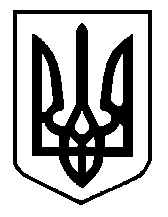 